Приложение № 1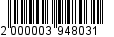 УТВЕРЖДЕНОпостановлениемадминистрации от ___________ № ________П О Л О Ж Е Н И Еоб Общественной комиссии по реализации отдельных государственных полномочий Ленинградской области в жилищной сфереОбщие положенияНастоящее Положение об Общественной комиссии по реализации отдельных государственных полномочий Ленинградской области в жилищной сфере (далее – Положение) разработано в целях реализации приоритетного национального проекта «Доступное и комфортное жильё – гражданам России». Общественная комиссия по реализации отдельных государственных полномочий в жилищной сфере (далее – Комиссия) является постоянно действующим коллегиальным совещательным органом при администрации муниципального образования «Всеволожский муниципальный район» Ленинградской области.Комиссия в своей деятельности руководствуется действующим законодательством Российской Федерации и Ленинградской области в сфере жилищных правоотношений, нормативными правовыми актами МО «Всеволожский муниципальный район» Ленинградской области, настоящим Положением.Положение определяет задачи и компетенцию Комиссии, круг решаемых вопросов и регламент работы.Комиссия создаётся и ликвидируется постановлением администрации МО «Всеволожский муниципальный район» Ленинградской области.Состав КомиссииСостав Комиссии утверждается постановлением администрации МО «Всеволожский муниципальный район» Ленинградской области.В состав Комиссии входят семь постоянных членов Комиссии, в том числе: председатель Комиссии, заместитель председателя Комиссии, секретарь Комиссии, представитель юридического Управления, начальник отдела строительства и жилищных программ,депутат совета депутатов МО «Всеволожский муниципальный район» Ленинградской области.На заседание Комиссии могут быть приглашены представители Комитета финансов, Комитета по образованию, ГБУЗ ЛО «Всеволожская клиническая межрайонная больница», администраций городских (сельских) поселений, общественных организаций.Комиссию возглавляет председатель - первый заместитель главы администрации МО «Всеволожский муниципальный район» Ленинградской области.Полномочия председателя Комиссии:- Определяет повестку дня, дату, время и место заседаний Комиссии;- Проводит заседания Комиссии;- Даёт поручения секретарю Комиссии;- Подписывает протоколы заседаний Комиссии.Полномочия заместителя председателя Комиссии:- В отсутствии председателя Комиссии выполняет функции председателя Комиссии.Полномочия секретаря Комиссии:- Информирует членов Комиссии и приглашённых лиц о дате, времени и месте проведения заседаний Комиссии (не менее чем за два дня 
до назначенной даты);- Рассылает материалы к очередному заседанию Комиссии, выписки 
из протоколов заседания Комиссии заинтересованным лицам;- Ведёт протоколы заседаний Комиссии;- Выполняет поручения председателя Комиссии;- Подписывает протоколы заседаний Комиссии;- Обеспечивает хранение документов и материалов (протоколов) Комиссии.Задачи, функции, права Комиссии3.1.Основными задачами Комиссии являются:- обеспечение реализации государственных полномочий администрацией МО «Всеволожский муниципальный район» Ленинградской области во исполнение областного закона от 18.05.2006 № 24-оз «О наделении органов местного самоуправления муниципальных образований Ленинградской области отдельными государственными полномочиями Ленинградской области в сфере жилищных отношений»;- обеспечение реализации Федеральной целевой программы «Жилище» на 2015-2020 годы, утвержденной Постановлением Правительства Российской Федерации от 17.12.2010 № 1050. (Постановление Правительства Российской Федерации от 30.12.2016 г. № 1562 «О внесении изменений 
в Федеральную целевую программу «Жилище» на 2015-2020 годы»).- обеспечение жильём ветеранов Великой Отечественной войны 
в соответствии с Указом Президента Российской Федерации от 07.05.2008 
№ 714 «Об обеспечении жильём ветеранов Великой Отечественной войны 1941-1945 годов»; - обеспечение реализации государственной программы Ленинградской области «Обеспечение качественным жильем граждан на территории Ленинградской области», утвержденной постановлением Правительства Ленинградской области от 14.11.2013 № 407, (с изменениями в соответствии с ПостановлениемПравительства Ленинградской области от 19.09.2016 г. 
№ 363 «О внесении изменений в постановление Правительства  Ленинградской области от 14.11.2013 года № 407 «Об утверждении государственной программы Ленинградской области «Обеспечение качественным жильем граждан на территории Ленинградской области»);- обеспечение реализации муниципальной программы «Обеспечение качественным жильем граждан на территории Всеволожского муниципального района Ленинградской области на 2017 - 2019 годы», утвержденной постановлением администрации МО «Всеволожский муниципальный район» Ленинградской области от 21.11.2016 г. № 2888;- рассмотрение иных вопросов по реализации прав граждан 
в жилищной сфере в случае передачи соответствующих полномочий 
по соглашению между муниципальным районом и городскими (сельскими) поселениями, в соответствии с Федеральным законом от 06.10.2003 № 131-ФЗ 
«Об общих принципах организации местного самоуправления в Российской Федерации».3.2. Функции Комиссии:3.2.1. Рассмотрение заявлений и документов: - граждан по обеспечению жильем в порядке, установленном областным законом Ленинградской области от 07.12.2005 № 110-оз «Об обеспечении жилыми помещениями некоторых категорий граждан, поставленных на учет до 1 января 2005 года»,- категорий граждан, указанных в статьях 14, 15, 16, 17, 18, 19 и 21 Федерального закона от 12.01.1995 № 5-ФЗ «О ветеранах», нуждающихся 
в улучшении жилищных условий, вставших на учет до 1 января 2005 года;3.2.2. Рассмотрение заявлений и документов граждан по обеспечению жильем в соответствии с Федеральным законом от 24.11.1995 № 181-ФЗ 
«О социальной защите инвалидов в Российской Федерации» в порядке, установленном областным законом от 07.12.2005 № 110-оз «Об обеспечении жилыми помещениями некоторых категорий граждан, поставленных на учет до 1 января 2005 года», инвалидов и семей, имеющих детей-инвалидов, нуждающихся в улучшении жилищных условий, вставших на учет 
до 1 января 2005 года;3.2.3. Рассмотрение вопросов по регистрации и учету граждан, выехавших из районов Крайнего Севера и приравненных к ним местностей, имеющих право на получение безвозмездной субсидии на строительство или приобретение жилья в соответствии с Федеральным законом от 25.10.2002 
№ 125-ФЗ «О жилищных субсидиях гражданам, выезжающим из районов Крайнего Севера и приравненных к ним местностей» и обеспечения жильем  лиц указанной категории в рамках реализации подпрограммы «Выполнение государственных обязательств по обеспечению жильем категорий граждан, установленных федеральным законодательством», в соответствии 
с Постановлением Правительства Российской Федерации от 21.03.2006 
№ 153«О некоторых вопросах реализации программы «Выполнение государственных обязательств по обеспечению жильем категорий граждан, установленных федеральным законодательством» федеральной целевой программы «Жилище на 2015-2020 годы»; 3.2.5. Рассмотрение вопросов по определению права граждан 
на субсидию и установлению размера субсидий, в соответствии с муниципальной программой «Обеспечение качественным жильем граждан на территории Всеволожского муниципального района Ленинградской области на 2017 - 2019 годы», утвержденной постановлением администрации МО «Всеволожский муниципальный район» Ленинградской области от 21.11.2016 г. № 2888;3.2.6. Рассмотрение документов (заявлений) граждан и принятие решений в рамках заключённых соглашений с городскими (сельскими) поселениями, а также при заключении соглашений с Правительством Ленинградской области по реализации подпрограмм государственной программы Ленинградской области «Обеспечение качественным жильем граждан на территории Ленинградской области», утвержденной Постановлением Правительства Ленинградской области от 14.11.2013 
№ 407, с изменениями в соответствии с Постановлением от 19.092016 г. 
№ 363 «О внесении изменений в постановление Правительства Ленинградской области от 14.11.2013 года № 407 «Об утверждении государственной программы Ленинградской области «Обеспечение качественным жильем граждан на территории Ленинградской области»;3.2.7. Рассмотрение вопросов об использовании жилого фонда, передаваемого или находящегося в собственности МО «Всеволожский муниципальный район» Ленинградской области на основании Порядка предоставления жилых помещений муниципального специализированного (служебного) жилищного фонда, утверждённого постановлением администрации МО «Всеволожский муниципальный район» Ленинградской области 
от 24.02.2016 № 242;3.2.8. Принятие решений по результатам рассмотрения документов, указанных в  п.п.3.2.1.-3.2.7.;3.3. Комиссия имеет право:- запрашивать необходимые документы из соответствующих органов 
и организаций, от граждан и должностных лиц, согласно перечню, установленному действующим законодательством Российской Федерации;- приглашать на заседания Комиссии руководителей учреждений или их уполномоченных представителей по принадлежности рассматриваемых вопросов;- принимать решения по рассматриваемым Комиссией вопросам.Регламент работы Комиссии, порядок принятия решенийЗаседания Комиссии проводятся по мере необходимости, при наличии заявлений от граждан по вопросам, относящимся к компетенции Комиссии.  О заседании Комиссии члены комиссии оповещаются не позднее двух дней до его проведения.Вопросы на заседание Комиссии выносят:- глава администрации МО «Всеволожский муниципальный район» Ленинградской области;- заместитель главы администрации;- начальник отдела строительства и жилищных программ.Вопросы, поступившие на рассмотрение Комиссии, вносятся секретарём в повестку дня (не менее чем за три дня до планируемого заседания).Не позднее, чем за два рабочих дня, членам Комиссии рассылается повестка заседания Комиссии, подготавливаемая секретарём. Повестка должна содержать полный перечень выносимых вопросов.Заседания Комиссии считаются правомочными, если на них присутствует не менее пяти членов Комиссии.Заседание Комиссии ведёт председатель Комиссии, а в его отсутствие -  заместитель председателя Комиссии.Решения Комиссии принимаются простым большинством голосов, присутствовавших на заседании членов Комиссии.При равенстве голосов – председательствующий на заседании Комиссии обладает решающим голосом.Решения Комиссии заносятся в протокол заседания. Протокол ведётся секретарём Комиссии.О принятом решении Комиссии заявителю сообщается в письменном виде путём выдачи выписки из протокола.Решение Комиссии является основанием для издания (постановления) администрации МО «Всеволожский муниципальный район» Ленинградской области по вопросу, рассмотренному Комиссией, или письменного ответа 
от имени администрации муниципального образования в адрес заявителя, 
в случае отказа.Протоколы Комиссии хранятся в соответствии с законодательством
об архивном деле.___________________